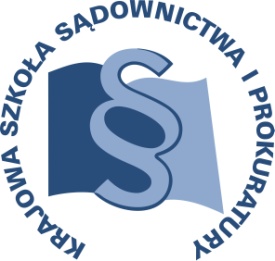 OSU-II.401.	97.2017					Lublin, 31 marca 2017 r.K17/17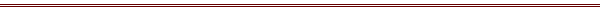 P R O G R A MSZKOLENIA DLA SĘDZIÓW ORZEKAJĄCYCH W WYDZIAŁACH KARNYCH ORAZ PROKURATORÓW I ASESORÓW PROKURATURYTEMAT SZKOLENIA:„Problematyka wykorzystywania seksualnego małoletnich - wybrane zagadnienia”DATA I MIEJSCE:28 – 30 sierpnia 2017 r.			Ośrodek Szkoleniowy w Dębem05-140 Serocktel. (22) 774 20 61, 774 21 51ORGANIZATOR:Krajowa Szkoła Sądownictwa i ProkuraturyOśrodek Szkolenia Ustawicznego i Współpracy MiędzynarodowejKrakowskie Przedmieście 62, 20 - 076 Lublintel. 81 440 87 10przy współudzialeInstytutu Ekspertyz Sądowychim. prof. dra Jana Sehna w KrakowieCentrum Edukacyjne Nauk Sądowychtel. 12 421-91-19OSOBY ODPOWIEDZIALNE ZE STRONY ORGANIZATORA:merytorycznie: 				organizacyjnie:prokurator Beata Klimczyk 		główny specjalista Monika Sędłaktel. 81 440 87 34 				tel. 81 440 87 22e-mail: b.klimczyk@kssip.gov.pl		e-mail: m.sedlak@kssip.gov.pWYKŁADOWCY:Dariusz Kuberski 	prokurator byłej Prokuratury Generalnej, specjalista w zakresie tematyki przestępstw przeciwko wolności seksualnej i obyczajności, autor publikacji z dziedziny prawa karnego materialnego, ekspert i reprezentant Polski na konferencjach organizowanych przez INTERPOL dotyczących problematyki ścigania przestępstw internetowych.Jarosław Kończyknadkomisarz, radca Wydziału do walki z Handlem Ludźmi w Biurze Kryminalnym Komendy Głównej Policji, ekspert w zakresie zwalczania pornografii dziecięcej i wykorzystywania seksualnego dzieci.Teresa Jaśkiewicz-Obydzińska psycholog sądowy, biegły  Instytutu Ekspertyz Sądowych w Krakowie, wykładowca Centrum Edukacyjnego Nauk Sądowych IES, członek Rady Fundacji „Dajemy Dzieciom Siłę”. Autorka i współautorka kilkudziesięciu publikacji z dziedziny psychologii sądowej w tym m.in. dotyczących zagadnień teoretycznych ekspertyzy psychologicznej, zeznań świadków (uzyskiwania i oceny ich zeznań), problematyki patologii rodziny, wiktymologii. Ewa Wachpsycholog sądowy, pracownik Instytutu Ekspertyz Sądowych w Krakowie. Posiada rekomendacje dla biegłych Polskiego Towarzystwa Psychologicznego. Specjalizuje się w opracowywaniu ekspertyz w sprawach karnych, w tym w zakresie wykorzystania seksualnego, zarówno dotyczących ofiar jak i sprawców. Prowadzi zajęcia z tej tematyki na studiach podyplomowych (UJ, UW, UAM, SWPS) oraz szkoleniach dla pracowników wymiaru sprawiedliwości. Autorka licznych publikacji z tej dziedziny. Janusz Sulima sędzia Sądu Apelacyjnego w Białymstoku, rzecznik prasowy Sądu Apelacyjnego w Białymstoku.Zbigniew Lew-Starowicz profesor zwyczajny, dr hab. nauk medycznych, psychiatra, seksuolog, psychoterapeuta, biegły sądowy, Konsultant Krajowy w dziedzinie seksuologii, Kierownik Pracowni Psychoterapii i Rehabilitacji Seksualnej na Wydziale Rehabilitacji Akademii Wychowania Fizycznego w Warszawie, Kierownik Zakładu Seksuologii Medycznej i Psychoterapii Centrum Medycznego Kształcenia Podyplomowego w Warszawie, autor licznych publikacji naukowych.Zajęcia prowadzone będą w formie seminarium i warsztatów.PROGRAM SZCZEGÓŁOWYPONIEDZIAŁEK 	28 sierpnia 2017 r.12.15	odjazd autokaru z Warszawy (parking przy Pałacu Kultury i Nauki od strony Muzeum Techniki) autokar za przednią szybą będzie posiadał tabliczkę 				z napisem KSSiP /Dębe13.15				zakwaterowanie uczestników13.30 – 14.30		obiad14.30 – 16.00	Metodyka prowadzenia postępowań karnych o przestępstwa pedofilii i pornografii dziecięcej, dowód z opinii biegłego informatyka.	Prowadzenie – Dariusz Kuberski  16.00 – 16.15 	przerwa16.15 – 17.45 	Przestępczość seksualna on-line, możliwość zabezpieczenia istotnych danych dowodowych w tym zakresie.	Prowadzenie – Jarosław Kończyk18.00 			kolacjaWTOREK	 29 sierpnia 2017 r.8.00 – 9.00 	śniadanie9.00 – 11.15 	Kazirodztwo a pedofilia. Specyfika zeznań małoletnich pokrzywdzonych i psychologiczne kryteria oceny.Podstawowe psychologiczne zasady przesłuchania małoletnich w trybie art. 185a kpk, wprowadzenie teoretyczne.Prowadzenie:Ewa Wach/Teresa Jaśkiewicz-Obydzińska  11.15 – 11.30 	przerwa11.30 – 13.00 	Psychologiczne zasady przesłuchania małoletnich w trybie art. 185a kpk, zajęcia praktyczne.Grupa I – Ewa WachGrupa II – Teresa Jaśkiewicz-Obydzińska  13.00 – 14.00 		obiad 14.00 – 16.15	Specyfika spraw dotyczących wykorzystania seksualnego małoletnich, uregulowania karnoprawne.Stosowanie środków karnych, chroniących małoletnich przed sprawcami przestępstw na tle seksualnym popełnionych na ich szkodę, w szczególności środka wymienionego w art. 41 § 1a kk.Prowadzenie – Janusz Sulima 17.00				kolacjaŚRODA 	30 sierpnia 2017 r.8.00 – 9.00			śniadanie9.00 – 10.30	Profil sprawców przestępstw seksualnych popełnianych na szkodę małoletnich, dowód z opinii biegłego seksuologa.Prowadzenie – Zbigniew Lew – Starowicz 10.30 – 10.45		przerwa10.45 – 12.15	Opiniowanie psychiatryczne w sprawach o wykorzystywanie seksualne małoletnich. Postępowanie ze sprawcą o zaburzonych preferencjach seksualnych (ustawa z dnia 22 listopada 2013 r. o postępowaniu wobec osób z zaburzeniami psychicznymi, stwarzającymi zagrożenie dla życia lub wolności seksualnej innych osób (Dz.U. z 2014 r., poz.24 ze zm). Prowadzenie – Zbigniew Lew – Starowicz12.15 – 13.00 		obiad13.15 	odjazd autokaru z ośrodka szkoleniowego w Dębem do WarszawyProgram szkolenia dostępny jest na Platformie Szkoleniowej KSSiP pod adresem:http://szkolenia.kssip.gov.pl/login/ oraz na stronie internetowej KSSiP pod adresem: www.kssip.gov.pl Zaświadczenie potwierdzające udział w szkoleniu generowane jest za pośrednictwem Platformy Szkoleniowej KSSiP. Warunkiem uzyskania zaświadczenia jest obecność na szkoleniu oraz uzupełnienie znajdującej się na Platformie Szkoleniowej anonimowej ankiety ewaluacyjnej (znajdującej się pod programem szkolenia) dostępnej w okresie 30 dni po zakończeniu szkolenia.Po uzupełnieniu ankiety zaświadczenie można pobrać i wydrukować z zakładki 
„moje zaświadczenia”.